Урок математики в 1 классе.Тема урока: Прибавление и вычитание 1 и 2.Решение задач.Тип урока: урок закрепления. Формы работы: фронтальная, самостоятельная, индивидуальная, в парах, дифференцирующая  Методы: словесные, игровые, практические. Технология: игровая. Цель: создать мотивацию к учебной деятельности на уроке посредством поддержания в них веры в свои силы и создания игровой ситуации;Планируемый результат обучения, в том числе и формирование УУД: -формировать навыки счёта, вычислительные навыки;-совершенствовать  умение составлять задачу по рисунку и решать её.Формируемые УУД:Познавательные:-формировать умения самостоятельно выделять и формулировать познавательную цель всего урока и отдельного задания;-строить логическое рассуждение.Коммуникативные:-формировать умение работать в группе,  находить общее решение, умение аргументировать своё предложение; -развивать способность сохранять доброжелательное отношение друг к другу, взаимоконтроль и взаимопомощь по ходу выполнения задания;Регулятивные:-проявлять познавательную инициативу в учебном сотрудничестве.Личностные:-формировать способности к самооценке на основе критериев успешности учебной деятельности.Урок математики в 1 классе.Тема урока: Прибавление и вычитание 1 и 2.Решение задач.Тип урока: урок закрепления. Формы работы: фронтальная, самостоятельная, индивидуальная, в парах, дифференцирующая  Методы: словесные, игровые, практические. Технология: игровая. Цель: создать мотивацию к учебной деятельности на уроке посредством поддержания в них веры в свои силы и создания игровой ситуации;Планируемый результат обучения, в том числе и формирование УУД: -формировать навыки счёта, вычислительные навыки;-совершенствовать  умение составлять задачу по рисунку и решать её.Формируемые УУД:Познавательные:-формировать умения самостоятельно выделять и формулировать познавательную цель всего урока и отдельного задания;-строить логическое рассуждение.Коммуникативные:-формировать умение работать в группе,  находить общее решение, умение аргументировать своё предложение; -развивать способность сохранять доброжелательное отношение друг к другу, взаимоконтроль и взаимопомощь по ходу выполнения задания;Регулятивные:-проявлять познавательную инициативу в учебном сотрудничестве.Личностные:-формировать способности к самооценке на основе критериев успешности учебной деятельности.Урок математики в 1 классе.Тема урока: Прибавление и вычитание 1 и 2.Решение задач.Тип урока: урок закрепления. Формы работы: фронтальная, самостоятельная, индивидуальная, в парах, дифференцирующая  Методы: словесные, игровые, практические. Технология: игровая. Цель: создать мотивацию к учебной деятельности на уроке посредством поддержания в них веры в свои силы и создания игровой ситуации;Планируемый результат обучения, в том числе и формирование УУД: -формировать навыки счёта, вычислительные навыки;-совершенствовать  умение составлять задачу по рисунку и решать её.Формируемые УУД:Познавательные:-формировать умения самостоятельно выделять и формулировать познавательную цель всего урока и отдельного задания;-строить логическое рассуждение.Коммуникативные:-формировать умение работать в группе,  находить общее решение, умение аргументировать своё предложение; -развивать способность сохранять доброжелательное отношение друг к другу, взаимоконтроль и взаимопомощь по ходу выполнения задания;Регулятивные:-проявлять познавательную инициативу в учебном сотрудничестве.Личностные:-формировать способности к самооценке на основе критериев успешности учебной деятельности.Урок математики в 1 классе.Тема урока: Прибавление и вычитание 1 и 2.Решение задач.Тип урока: урок закрепления. Формы работы: фронтальная, самостоятельная, индивидуальная, в парах, дифференцирующая  Методы: словесные, игровые, практические. Технология: игровая. Цель: создать мотивацию к учебной деятельности на уроке посредством поддержания в них веры в свои силы и создания игровой ситуации;Планируемый результат обучения, в том числе и формирование УУД: -формировать навыки счёта, вычислительные навыки;-совершенствовать  умение составлять задачу по рисунку и решать её.Формируемые УУД:Познавательные:-формировать умения самостоятельно выделять и формулировать познавательную цель всего урока и отдельного задания;-строить логическое рассуждение.Коммуникативные:-формировать умение работать в группе,  находить общее решение, умение аргументировать своё предложение; -развивать способность сохранять доброжелательное отношение друг к другу, взаимоконтроль и взаимопомощь по ходу выполнения задания;Регулятивные:-проявлять познавательную инициативу в учебном сотрудничестве.Личностные:-формировать способности к самооценке на основе критериев успешности учебной деятельности.Урок математики в 1 классе.Тема урока: Прибавление и вычитание 1 и 2.Решение задач.Тип урока: урок закрепления. Формы работы: фронтальная, самостоятельная, индивидуальная, в парах, дифференцирующая  Методы: словесные, игровые, практические. Технология: игровая. Цель: создать мотивацию к учебной деятельности на уроке посредством поддержания в них веры в свои силы и создания игровой ситуации;Планируемый результат обучения, в том числе и формирование УУД: -формировать навыки счёта, вычислительные навыки;-совершенствовать  умение составлять задачу по рисунку и решать её.Формируемые УУД:Познавательные:-формировать умения самостоятельно выделять и формулировать познавательную цель всего урока и отдельного задания;-строить логическое рассуждение.Коммуникативные:-формировать умение работать в группе,  находить общее решение, умение аргументировать своё предложение; -развивать способность сохранять доброжелательное отношение друг к другу, взаимоконтроль и взаимопомощь по ходу выполнения задания;Регулятивные:-проявлять познавательную инициативу в учебном сотрудничестве.Личностные:-формировать способности к самооценке на основе критериев успешности учебной деятельности.Этапы урокаоборудованиеДеятельность учителяДеятельность учащихсяУУДI. Организационный моменткомпьютер, интерактивная доска- Прозвенел звонок, начинается урок. Ребята, поприветствуйте друг друга и хлопните в ладошки с соседом. А теперь поприветствуйте наших гостей. - Ребята, мы сейчас поприветствовали друг друга, а вы знаете, что 2 дня назад, 21 ноября, праздновался Всемирный день приветствий. Это день для дружеских приветствий, радостных эмоций и хорошего настроения.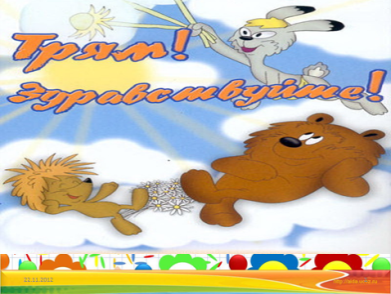 Выполняют задание учителя. Настраиваются на работу.Личностные-прививать уважение друг к другуПознавательные:Общеучебные универсальные действия- самостоятельное выделение познавательной целиI. Организационный моменткомпьютер, интерактивная доскаИ чтобы настроение у нас было отличным проведём урок необычный! Хотите узнать, куда мы с вами отправимся?! -Да!Личностные-прививать уважение друг к другуПознавательные:Общеучебные универсальные действия- самостоятельное выделение познавательной целиI. Организационный моменткомпьютер, интерактивная доска-Что ж, догадайтесь!Назовите соседей чисел1,5,9Какое слово получилось?-Догадались, куда мы отправимся?!Не простой лес, а сказочный!!!0124568910-лес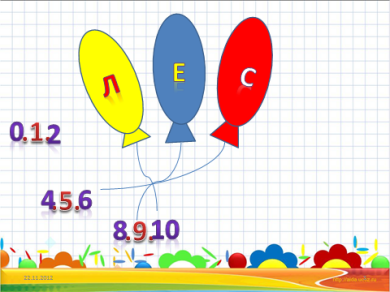 Личностные-прививать уважение друг к другуПознавательные:Общеучебные универсальные действия- самостоятельное выделение познавательной целиI. Организационный моменткомпьютер, интерактивная доскаЛичностные-прививать уважение друг к другуПознавательные:Общеучебные универсальные действия- самостоятельное выделение познавательной целиI. Организационный моменткомпьютер, интерактивная доскаЛичностные-прививать уважение друг к другуПознавательные:Общеучебные универсальные действия- самостоятельное выделение познавательной целиI. Организационный моменткомпьютер, интерактивная доскаЛичностные-прививать уважение друг к другуПознавательные:Общеучебные универсальные действия- самостоятельное выделение познавательной целиII. Введение в тему урока. Актуализация знаний.III. Работа  над темой урока-решение примеров на сложение и вычитание 1 и 2,-составление эталона  +,- 1              +,- 2- составление и решение примеров в парах-взаимопроверкаIII.Физкультминутка.IV.  Работа над закреплением-Решение задач-Работа с геометрическими фигурамиV. РефлексияКарточки с заданием- «Замок». Счетные  палочки. Отправляемся в путь! И будет он полон загадок и приключений.Перед вами 3 пути.По какому нам пойти? На что похоже?Подумайте, какой путь короче?-ломаная-прямая-криваяЛогические универсальные действия - анализ объектов с целью выделения признаков (существенных, несущественных); - синтез как составление целого из частей, восполняя недостающие компоненты;- установление причинно-следственных связей; - построение логической цепи рассужденийII. Введение в тему урока. Актуализация знаний.III. Работа  над темой урока-решение примеров на сложение и вычитание 1 и 2,-составление эталона  +,- 1              +,- 2- составление и решение примеров в парах-взаимопроверкаIII.Физкультминутка.IV.  Работа над закреплением-Решение задач-Работа с геометрическими фигурамиV. РефлексияКарточки с заданием- «Замок». Счетные  палочки. 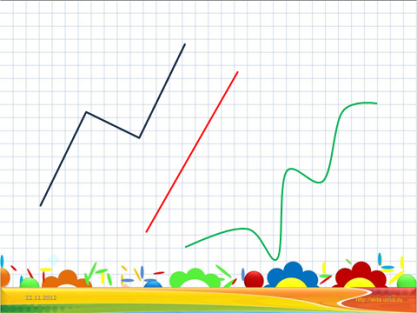 -ломаная-прямая-криваяЛогические универсальные действия - анализ объектов с целью выделения признаков (существенных, несущественных); - синтез как составление целого из частей, восполняя недостающие компоненты;- установление причинно-следственных связей; - построение логической цепи рассужденийII. Введение в тему урока. Актуализация знаний.III. Работа  над темой урока-решение примеров на сложение и вычитание 1 и 2,-составление эталона  +,- 1              +,- 2- составление и решение примеров в парах-взаимопроверкаIII.Физкультминутка.IV.  Работа над закреплением-Решение задач-Работа с геометрическими фигурамиV. РефлексияКарточки с заданием- «Замок». Счетные  палочки. 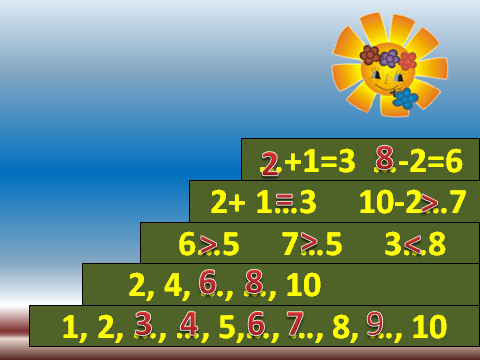 Логические универсальные действия - анализ объектов с целью выделения признаков (существенных, несущественных); - синтез как составление целого из частей, восполняя недостающие компоненты;- установление причинно-следственных связей; - построение логической цепи рассужденийII. Введение в тему урока. Актуализация знаний.III. Работа  над темой урока-решение примеров на сложение и вычитание 1 и 2,-составление эталона  +,- 1              +,- 2- составление и решение примеров в парах-взаимопроверкаIII.Физкультминутка.IV.  Работа над закреплением-Решение задач-Работа с геометрическими фигурамиV. РефлексияКарточки с заданием- «Замок». Счетные  палочки. Логические универсальные действия - анализ объектов с целью выделения признаков (существенных, несущественных); - синтез как составление целого из частей, восполняя недостающие компоненты;- установление причинно-следственных связей; - построение логической цепи рассужденийII. Введение в тему урока. Актуализация знаний.III. Работа  над темой урока-решение примеров на сложение и вычитание 1 и 2,-составление эталона  +,- 1              +,- 2- составление и решение примеров в парах-взаимопроверкаIII.Физкультминутка.IV.  Работа над закреплением-Решение задач-Работа с геометрическими фигурамиV. РефлексияКарточки с заданием- «Замок». Счетные  палочки. Чтоб в пути не заблудиться, нужно к Солнцу обратиться!Поднимемся к Солнышку по волшебной лесенке-Ой, ребята! Вот беда!!!Забрались мы как сюда?Этот замок не простойЛюдоед живёт здесь злой!!!Чтоб худого здесь не вышло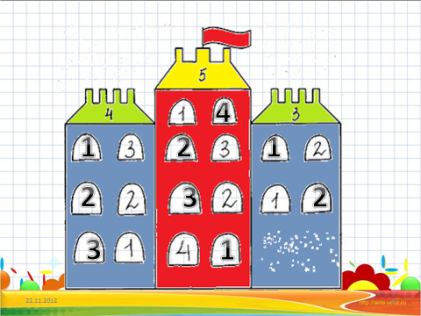 В окна срочно вставим числа!!!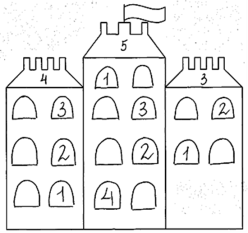 -Максим, Женя-состав 5, Дима -4, Оля-3. -Проверяем!Что ж, ребята, молодцы!Мы на правильном пути!Окна в замке мы закрыли! Людоеда обхитрили!!!А, теперь, чтоб в лес попасть, нужно с Белкой поиграть!!!Я нашел в дупле у белки
Пять лесных орешков мелких.
Да еще один лежит,
Мхом заботливо укрыт.
Ну и белка! Вот хозяйка!
Все орешки посчитай-ка!
5+1=6-Всего 6 орешков!Будем решать примеры и задачи на + и - 1, 2.Логические универсальные действия - анализ объектов с целью выделения признаков (существенных, несущественных); - синтез как составление целого из частей, восполняя недостающие компоненты;- установление причинно-следственных связей; - построение логической цепи рассужденийII. Введение в тему урока. Актуализация знаний.III. Работа  над темой урока-решение примеров на сложение и вычитание 1 и 2,-составление эталона  +,- 1              +,- 2- составление и решение примеров в парах-взаимопроверкаIII.Физкультминутка.IV.  Работа над закреплением-Решение задач-Работа с геометрическими фигурамиV. РефлексияЛинейка, интер.доска, компьютер, эталон сложения и вычитания 1,2- Вы не сказали тему урока. Чем займемся? -Молодцы! Помогите Лосенку решить примеры.5+1=6-Всего 6 орешков!Будем решать примеры и задачи на + и - 1, 2.Целеполагание постановка учебной задачи на основе соотнесения того, что уже известно;Действия постановки и решения проблем: - формулирование проблемы; - самостоятельное создание способов решения проблем творческого и поискового характераПланирование определение последовательности промежуточных целей с учётом конечного результата; составление плана и последовательности действий;Общеучебные универсальные действия- самостоятельное выделение познавательной цели; - знаково-символические действия (моделирование); Разрешение конфликтов (выявление, идентификация проблемы, поиск и оценка альтернативных способов разрешения конфликта, принятие решения и его реализация). Логические универсальные действия - построение логической цепи рассуждений; - доказательство; - выдвижение гипотез и их обоснование. Постановка вопросов (инициативное сотрудничество в поиске и сборе информации). Умение с достаточной полнотой и точностью выражать свои мысли, владение монологической и диалогической речью в соответствии с нормами родного языка.Оценка выделение и осознание учащимися того, что уже усвоено и что ещё подлежит усвоению, осознание качества и уровня усвоения.II. Введение в тему урока. Актуализация знаний.III. Работа  над темой урока-решение примеров на сложение и вычитание 1 и 2,-составление эталона  +,- 1              +,- 2- составление и решение примеров в парах-взаимопроверкаIII.Физкультминутка.IV.  Работа над закреплением-Решение задач-Работа с геометрическими фигурамиV. РефлексияЛинейка, интер.доска, компьютер, эталон сложения и вычитания 1,27-2=10-1=5+2=4-2=8+2=5+1=6-Всего 6 орешков!Будем решать примеры и задачи на + и - 1, 2.Целеполагание постановка учебной задачи на основе соотнесения того, что уже известно;Действия постановки и решения проблем: - формулирование проблемы; - самостоятельное создание способов решения проблем творческого и поискового характераПланирование определение последовательности промежуточных целей с учётом конечного результата; составление плана и последовательности действий;Общеучебные универсальные действия- самостоятельное выделение познавательной цели; - знаково-символические действия (моделирование); Разрешение конфликтов (выявление, идентификация проблемы, поиск и оценка альтернативных способов разрешения конфликта, принятие решения и его реализация). Логические универсальные действия - построение логической цепи рассуждений; - доказательство; - выдвижение гипотез и их обоснование. Постановка вопросов (инициативное сотрудничество в поиске и сборе информации). Умение с достаточной полнотой и точностью выражать свои мысли, владение монологической и диалогической речью в соответствии с нормами родного языка.Оценка выделение и осознание учащимися того, что уже усвоено и что ещё подлежит усвоению, осознание качества и уровня усвоения.II. Введение в тему урока. Актуализация знаний.III. Работа  над темой урока-решение примеров на сложение и вычитание 1 и 2,-составление эталона  +,- 1              +,- 2- составление и решение примеров в парах-взаимопроверкаIII.Физкультминутка.IV.  Работа над закреплением-Решение задач-Работа с геометрическими фигурамиV. РефлексияЛинейка, интер.доска, компьютер, эталон сложения и вычитания 1,2Найдите лишний пример.Внимание на экран! Что вы видите?Правильно! Здесь живет наш друг Муравьишка-Вопросик, который помогает нам познавать окружающий мир.Вместе с Муравьишкой мы очутились на цветочной поляне.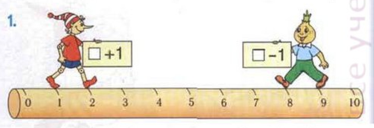 Составьте и решите примеры. Для этого вспомним Эталон прибавления 1,2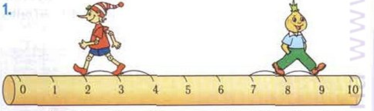 Работаем в парах. Дима-Максим,Оля-Женя.Вспомните правила, как работать в паре?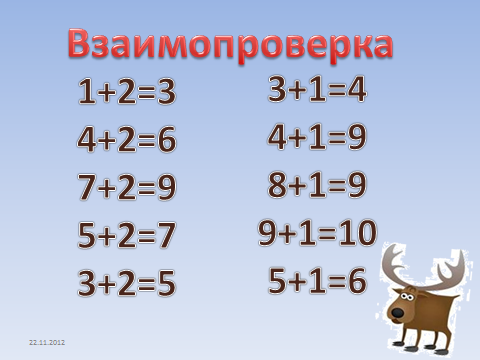 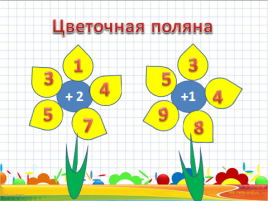 Поменяйтесь листочками, приступим к взаимопроверке.Наклейте смайлик с улыбкой, если в примерах нет ошибок и грустную мордочку, если ошибки есть.- Молодцы.Фронтальная работа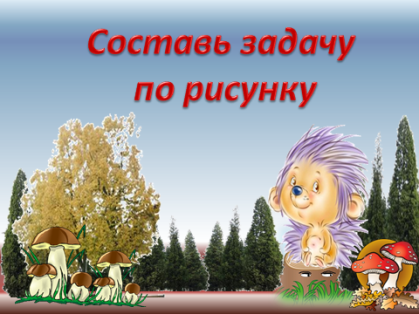 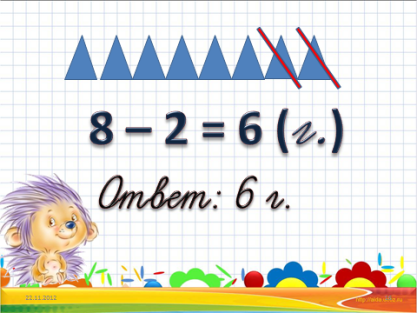 2) Индивидуальная работа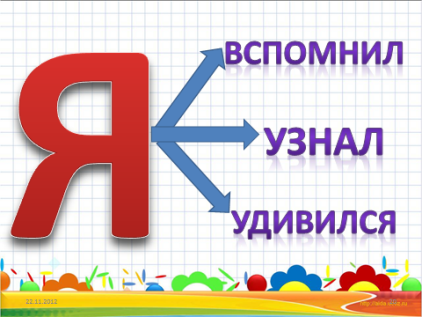 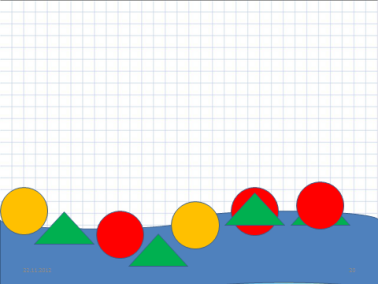 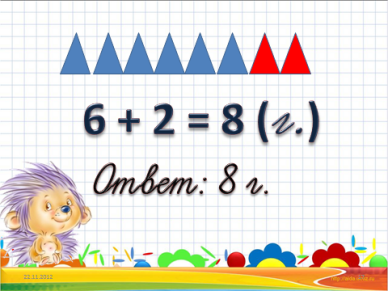 Муравейник.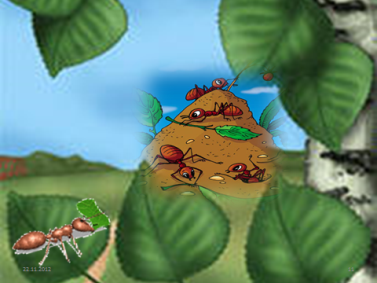 Работать дружно!Не ссориться!Выслушивать друг друга!Целеполагание постановка учебной задачи на основе соотнесения того, что уже известно;Действия постановки и решения проблем: - формулирование проблемы; - самостоятельное создание способов решения проблем творческого и поискового характераПланирование определение последовательности промежуточных целей с учётом конечного результата; составление плана и последовательности действий;Общеучебные универсальные действия- самостоятельное выделение познавательной цели; - знаково-символические действия (моделирование); Разрешение конфликтов (выявление, идентификация проблемы, поиск и оценка альтернативных способов разрешения конфликта, принятие решения и его реализация). Логические универсальные действия - построение логической цепи рассуждений; - доказательство; - выдвижение гипотез и их обоснование. Постановка вопросов (инициативное сотрудничество в поиске и сборе информации). Умение с достаточной полнотой и точностью выражать свои мысли, владение монологической и диалогической речью в соответствии с нормами родного языка.Оценка выделение и осознание учащимися того, что уже усвоено и что ещё подлежит усвоению, осознание качества и уровня усвоения.II. Введение в тему урока. Актуализация знаний.III. Работа  над темой урока-решение примеров на сложение и вычитание 1 и 2,-составление эталона  +,- 1              +,- 2- составление и решение примеров в парах-взаимопроверкаIII.Физкультминутка.IV.  Работа над закреплением-Решение задач-Работа с геометрическими фигурамиV. Рефлексиякомпьютер, проектор, интерактивная доскаНайдите лишний пример.Внимание на экран! Что вы видите?Правильно! Здесь живет наш друг Муравьишка-Вопросик, который помогает нам познавать окружающий мир.Вместе с Муравьишкой мы очутились на цветочной поляне.Составьте и решите примеры. Для этого вспомним Эталон прибавления 1,2Работаем в парах. Дима-Максим,Оля-Женя.Вспомните правила, как работать в паре?Поменяйтесь листочками, приступим к взаимопроверке.Наклейте смайлик с улыбкой, если в примерах нет ошибок и грустную мордочку, если ошибки есть.- Молодцы.Фронтальная работа2) Индивидуальная работаМуравейник.Работать дружно!Не ссориться!Выслушивать друг друга!Целеполагание постановка учебной задачи на основе соотнесения того, что уже известно;Действия постановки и решения проблем: - формулирование проблемы; - самостоятельное создание способов решения проблем творческого и поискового характераПланирование определение последовательности промежуточных целей с учётом конечного результата; составление плана и последовательности действий;Общеучебные универсальные действия- самостоятельное выделение познавательной цели; - знаково-символические действия (моделирование); Разрешение конфликтов (выявление, идентификация проблемы, поиск и оценка альтернативных способов разрешения конфликта, принятие решения и его реализация). Логические универсальные действия - построение логической цепи рассуждений; - доказательство; - выдвижение гипотез и их обоснование. Постановка вопросов (инициативное сотрудничество в поиске и сборе информации). Умение с достаточной полнотой и точностью выражать свои мысли, владение монологической и диалогической речью в соответствии с нормами родного языка.Оценка выделение и осознание учащимися того, что уже усвоено и что ещё подлежит усвоению, осознание качества и уровня усвоения.II. Введение в тему урока. Актуализация знаний.III. Работа  над темой урока-решение примеров на сложение и вычитание 1 и 2,-составление эталона  +,- 1              +,- 2- составление и решение примеров в парах-взаимопроверкаIII.Физкультминутка.IV.  Работа над закреплением-Решение задач-Работа с геометрическими фигурамиV. РефлексияНайдите лишний пример.Внимание на экран! Что вы видите?Правильно! Здесь живет наш друг Муравьишка-Вопросик, который помогает нам познавать окружающий мир.Вместе с Муравьишкой мы очутились на цветочной поляне.Составьте и решите примеры. Для этого вспомним Эталон прибавления 1,2Работаем в парах. Дима-Максим,Оля-Женя.Вспомните правила, как работать в паре?Поменяйтесь листочками, приступим к взаимопроверке.Наклейте смайлик с улыбкой, если в примерах нет ошибок и грустную мордочку, если ошибки есть.- Молодцы.Фронтальная работа2) Индивидуальная работаМуравейник.Работать дружно!Не ссориться!Выслушивать друг друга!Целеполагание постановка учебной задачи на основе соотнесения того, что уже известно;Действия постановки и решения проблем: - формулирование проблемы; - самостоятельное создание способов решения проблем творческого и поискового характераПланирование определение последовательности промежуточных целей с учётом конечного результата; составление плана и последовательности действий;Общеучебные универсальные действия- самостоятельное выделение познавательной цели; - знаково-символические действия (моделирование); Разрешение конфликтов (выявление, идентификация проблемы, поиск и оценка альтернативных способов разрешения конфликта, принятие решения и его реализация). Логические универсальные действия - построение логической цепи рассуждений; - доказательство; - выдвижение гипотез и их обоснование. Постановка вопросов (инициативное сотрудничество в поиске и сборе информации). Умение с достаточной полнотой и точностью выражать свои мысли, владение монологической и диалогической речью в соответствии с нормами родного языка.Оценка выделение и осознание учащимися того, что уже усвоено и что ещё подлежит усвоению, осознание качества и уровня усвоения.